Konsultacje w szkole 
– wytyczne GIS, MZ i MEN dla szkół Od 25 maja br. umożliwiamy konsultacje dla uczniów klasy VIII szkoły podstawowej.Od 1 czerwca br. umożliwiamy konsultacje dla wszystkich uczniów szkół podstawowych i ponadpodstawowych.Szkoły przy organizacji konsultacji uwzględniają także wytyczne Głównego Inspektora Sanitarnego i Ministra Zdrowia.Z zajęć w formie konsultacji w szkole mogą korzystać uczniowie zdrowi, bez objawów choroby zakaźnej. Organ prowadzący szkołę,Wesprze dyrektora w zrealizowaniu skierowanych do niego wytycznych.Zobliguje dyrektora do przygotowania wewnętrznych procedur bezpieczeństwa na terenie szkoły.Zapewni środki higieniczne potrzebne do bieżącego funkcjonowania szkoły.W razie potrzeby zaopatrzy pracowników w indywidualne środki ochrony osobistej: jednorazowe rękawiczki, maseczki, ewentualnie przyłbice.Ustali szybki sposób komunikacji z dyrektorem, np. w sytuacji podejrzenia zakażenia.Zabezpieczy możliwość szybkiego uzupełniania kadry pedagogicznej w przypadku nieobecności nauczycieli z powodu choroby lub kwarantanny.Dyrektorze,Przygotuj wraz z nauczycielami oraz upowszechnij wśród nauczycieli, uczniów i rodziców harmonogram konsultacji indywidualnych i grupowych. Przygotuj procedury przychodzenia/wychodzenia oraz przebywania uczniów w szkole, w tym w salach i szatni, uwzględniając zasady: 4 m2 na osobę, 2 m dystansu społecznego pomiędzy osobami i 1,5 m odstępu pomiędzy stolikami w sali podczas konsultacji. Przygotuj procedury postępowania na wypadek podejrzenia zakażenia i skutecznie poinstruuj pracowników, jak należy je stosować.W grupie może przebywać do 12 uczniów. W uzasadnionych przypadkach, za zgodą organu, prowadzącego można zwiększyć liczbę dzieci – nie więcej niż o 2. W miarę możliwości wyznacz stałą salę na konsultacje dla tej samej grupy. W miarę możliwości ogranicz przebywanie w szkole osób z zewnątrz. Zadbaj o zachowanie dodatkowych środków ostrożności przy ewentualnych kontaktach z takimi osobami.Przy wejściu do szkoły bezwzględnie umieść płyn do dezynfekcji rąk i zobliguj wszystkie osoby wchodzące do korzystania z niego.O ile jest taka potrzeba, zaopatrz pracowników w środki ochrony osobistej, w tym rękawiczki, maseczki ochronne, ewentualnie przyłbice.W pomieszczeniach higieniczno-sanitarnych – jeżeli jeszcze tego nie zrobiłeś – wywieś plakaty z zasadami prawidłowego mycia rąk, a przy dozownikach z płynem instrukcje do dezynfekcji rąk.Zapewnij sprzęt i środki oraz monitoruj prace porządkowe, ze szczególnym uwzględnieniem utrzymywania czystości sal do konsultacji, pomieszczeń sanitarnych, ciągów komunikacyjnych, dezynfekowania powierzchni dotykowych: poręczy, klamek, włączników światła, uchwytów, klawiatur, poręczy krzeseł i powierzchni płaskich, w tym blatów w salach.Przeprowadź spotkania z pracownikami i zwróć uwagę, aby kładli szczególny nacisk na profilaktykę zdrowotną, również dotyczącą ich samych. Do szkoły nie powinni przychodzić pracownicy, którzy są chorzy.W miarę możliwości nie angażuj w zajęcia nauczycieli oraz innych pracowników powyżej 60. roku życia.Wyznacz i przygotuj pomieszczenie (wyposażone m.in. w środki ochrony osobistej i płyn dezynfekujący), w którym będzie można odizolować osobę w przypadku stwierdzenia objawów chorobowych.Umieść w łatwo dostępnym miejscu numery telefonów do: organu prowadzącego, kuratora oświaty, stacji sanitarno-epidemiologicznej, służb medycznych.Przygotuj ścieżki szybkiej komunikacji z rodzicami uczniów niepełnoletnich.Nauczycielu, Wyjaśnij uczniom, jakie zasady bezpieczeństwa obecnie obowiązują w szkole i dlaczego zostały wprowadzone.Zorganizuj konsultacje indywidualne oraz grupowe z uwzględnieniem odległości pomiędzy stanowiskami nauki min.1,5 m (1 uczeń – 1 stolik). W miarę możliwości dopilnuj, aby uczniowie nie pożyczali sobie przyborów 
i podręczników.Wietrz salę, w której organizujesz konsultacje, co najmniej raz na godzinę.Zwracaj uwagę, aby uczniowie często i regularnie myli ręce.Unikaj organizowania większych skupisk uczniów w jednym pomieszczeniu, w tym ustal bezpieczną zasadę korzystania przez grupę z szatni po zakończeniu zajęć.Uczniu,Otrzymujesz możliwość konsultacji indywidualnych lub grupowych. Zapoznaj się z ich harmonogramem.Nie umawiaj się na konsultacje, jeżeli jesteś chory lub w Twoim domu przebywa ktoś na kwarantannie lub w izolacji. Wówczas wszyscy musicie pozostać w domu oraz stosować się do zaleceń służb sanitarnych i lekarza.Jeżeli umówiłeś się na konsultacje, a nie możesz przyjść, zgłoś ten fakt odpowiednio wcześniej – nauczyciel będzie mógł zaprosić w zastępstwie innego ucznia.Zabieraj do szkoły własny zestaw podręczników i przyborów. W szkole nie będziesz mógł ich pożyczać od innych uczniów.W drodze do i ze szkoły korzystaj z osłony na usta i nos oraz zachowuj dystans społeczny.Przed wejściem do szkoły obowiązkowo zdezynfekuj ręce, a jeżeli masz przeciwskazania zdrowotne do stosowania środków do dezynfekcji natychmiast umyj ręce.Z szatni korzystaj według zasad ustalonych przez dyrektora szkoły.Bezwzględnie stosuj zasady higieny: często myj ręce wodą z mydłem i nie podawaj ręki na powitanie, zachowuj dystans, a także unikaj dotykania oczu, nosa i ust.Zwracaj uwagę na odpowiedni sposób zasłania twarzy podczas kichania czy kasłania. Stosownie zwracaj uwagę innym w tym zakresie.Unikaj większych skupisk uczniów, zachowuj dystans przebywając na korytarzu, w toalecie, innych pomieszczeniach wspólnych oraz na terenie szkoły.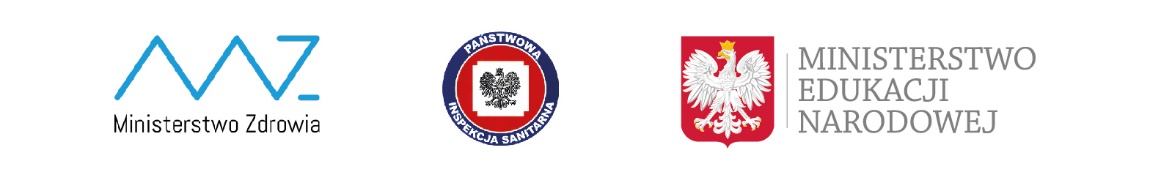 